ČESKÁ SPOLEČNOST ROSTLINOLÉKAŘSKÁpobočka Ústí nad Orlicíve spolupráci s Odborem rostlinolékařství ČAZV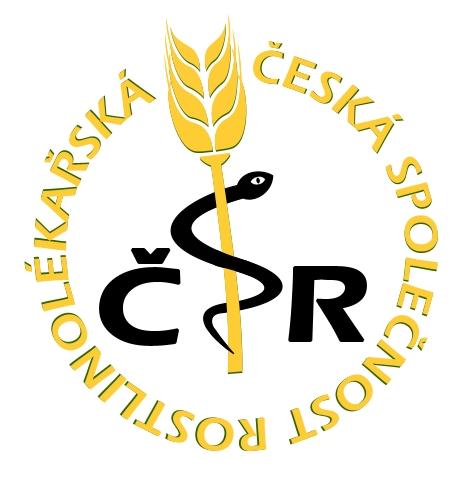 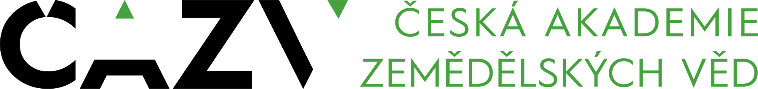 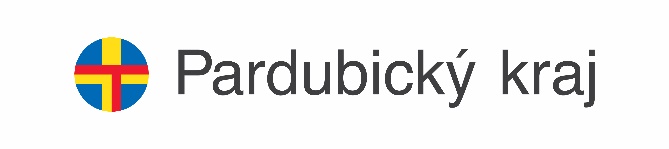 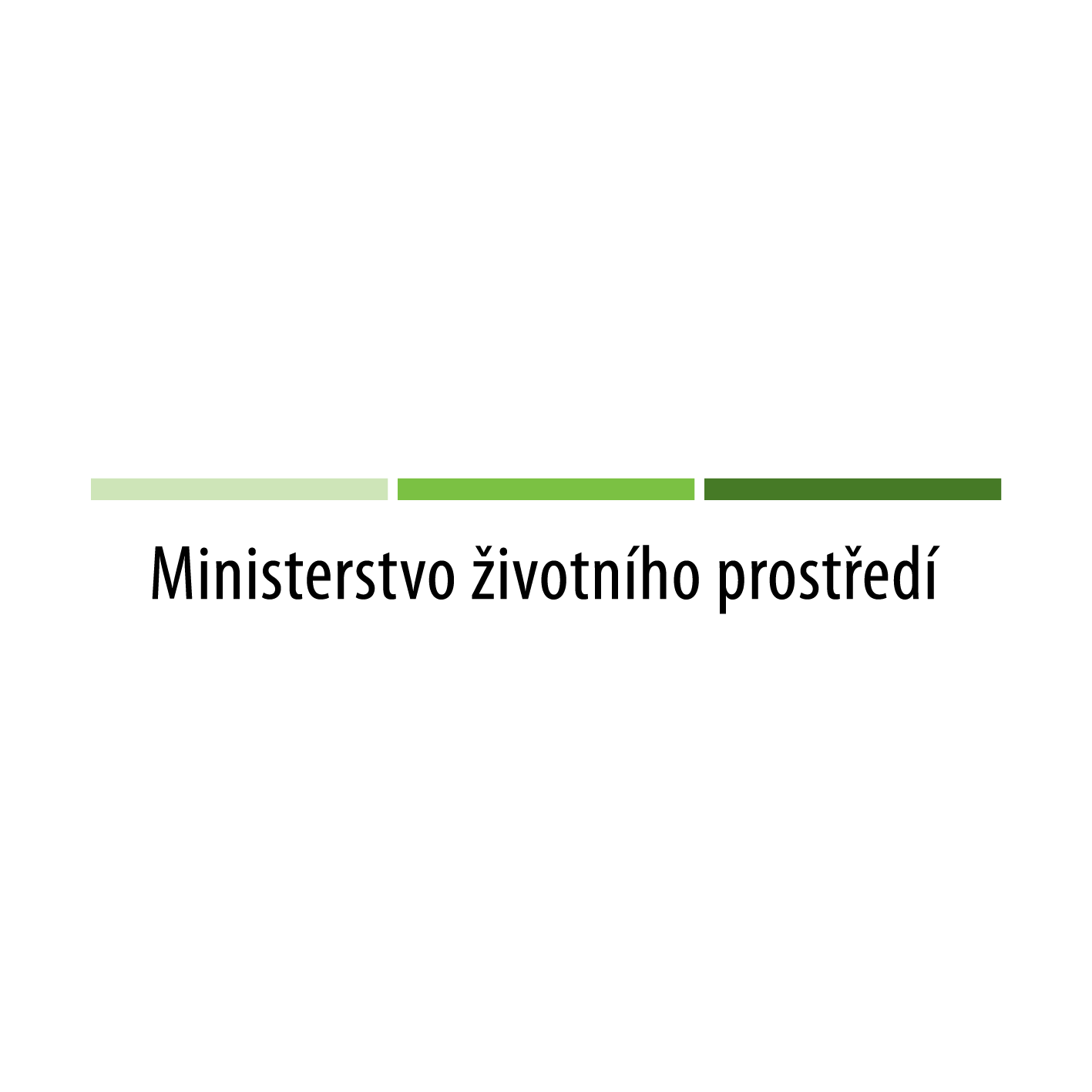 si Vás dovolují pozvat naXI. ODBORNOU KONFERENCI ZNEČIŠTĚNÍ VOD CIZORODÝMI LÁTKAMIkterá se koná pod záštitami Ministerstva životního prostředíahejtmana Pardubického kraje JUDr. Martina Netolického, Ph.D.20. dubna 2023v Kongresovém centru hotelu UNO v Ústí nad OrlicíKonference je určena pracovníkům státní správy,rostlinolékařské péče, zemědělské výroby, vodohospodářůma dalším zájemcům o životní prostředíProgram konference8:00 - 8:30  prezence účastníků		10:30 - 13:00   přednášky   8:30 - 8:35  zahájení konference           	13:00 - 13:20   diskuze a závěr  8:35 - 10:00  přednášky			13:20 -             společný oběd   10:00 - 10:30  přestávka, občerstvení       PřednáškyÚvodní slovoRNDr. Jan Nedělník, Ph.D.předseda České akademie zemědělských věd, Praha  Biodegradace a bioakumulace environmentálních polutantů prostřednictvím mikrořasIng. Pavel ChaloupskýMendelova univerzita v Brně, Ústav chemie a biochemie Aktuální stav poznání výskytu cizorodých látek ve vodách ČRMgr. Vít Kodeš, Ph.D.Český hydrometeorologický ústav, Odbor jakosti vodyZakázané přípravky na ochranu rostlin v chráněných vodohospodářských oblastech SR RNDr. Anna Patschová, Ph.D.Výskumný ústav vodného hospodárstva Bratislava, Oddelenie povrchových a podzemných vod Vliv vybraných fluorochinonů na necílové organismy ve vodáchMgr. Ivona ToulováVeterinární univerzita Brno Nezákonné drogy a další nemonitorované látky v povrchových vodách ČRIng. Věra Očenášková, Ph.D. Výzkumný ústav vodohospodářský T. G. Masaryka, Oddělení hydrochemieGlyfosát v podzemních a povrchových vodách, environmentální riskProf. Ing. Milan Pouzar, Ph.D.Univerzita Pardubice, Fakulta chemicko-technologickáZávěrečné slovoIng. Petr Harašta, Ph.D.předseda České společnosti rostlinolékařské, Praha Organizační informaceKonference se koná v Kongresovém centru hotelu UNO v Ústí nad Orlicí, Hotel UNO, T. G. Masaryka 897, 562 01 Ústí nad Orlicí,IČ: 48173347Recepce: tel.: +420 465 521 256, mobil: 725 885 155, e-mail: hotel.uno@rcaktiva.cz, web: www.hoteluno.czPřípadní zájemci o nocleh si mohou na této adrese nocleh objednat. Účastníkům konference je k dispozici parkoviště hotelu UNO zdarma. Hotel je v blízkosti vlakové stanice Ústí nad Orlicí město. Mimo vlakové spojení (trať č. 010) je možné použít služeb autobusové dopravy. Závazné přihlášky zašlete nejpozději do 14. dubna 2023 na adresu: elektronicky:  e-mail: ala.hejna@seznam.cz, mobil 737 803 772 poštou:  Ing. Alena Hejná, Bratrouchovská 1091, 535 01 PřeloučVložné na konferenci je ve výši 1200,- Kč na osobu a 500,- Kč pro členy České společnosti rostlinolékařské.   Účastníci mohou vložné zaplatit platebním příkazem do 14. dubna 2023(ČSOB, číslo účtu: 214953886 /0300, var. symbol 200423), nebo hotově přímo u prezence.ČSR, pobočka Ústí nad Orlicí,  IČ 61239135Garanti konference:Ing. Ludmila Vyčítalová, předsedkyně výboru pobočky ČSRe-mail: lidka.vycitalova@seznam.cz, mobil: 724 248 915Ing. Jiří Kalabus, člen pobočky ČSR  e-mail: kalabusj@seznam.cz, mobil: 603 230 686